Тренажер «Гусеница» предназначен для развития мелкой моторики рук и его использование при знакомстве и изучении чисел первого десятка, знакомство и изучение геометрических фигур, знакомство обучающихся с основными цветами.      Развитие мелкой моторики связано с развитием познавательной, волевой и эмоциональной сфер психики и существенно влияет на развитие детей с нарушением опорно-двигательного аппарата и множественными сочетными диагнозами. Мелкая моторика – одна из сторон двигательной сферы. Которая непосредственно связана с овладением предметными действиями, развитием продуктивных видов деятельности, письмом, речью ребёнка.     Все мы педагоги знаем закономерность, установленную ученными всего мира: если развитие мелкой моторики, отстаёт, то задерживается и речевое развитие, хотя общая моторика при этом может быть в норме, поэтому развитие, тренировка мелкой моторики рук является стимулирующей для развития речи, психических процессов, познавательной деятельности.      Формирование двигательных функций, в том числе и тонких движений рук, происходит в процессе взаимодействия ребёнка с окружающим его предметным миром. С помощью данного тренажёра у обучающихся развивается не только мелкая моторика, но и мышление, восприятие, память, внимание, формируется представление о форме, цвете, количестве.     Занятия с тренажёром для развития мелкой моторики рук помогут ребенку научиться быть настоящим хозяином своих пальчиков, совершать сложные манипуляции с предметами, а значит, подняться еще на одну ступеньку крутой лестницы, ведущей к вершинам знаний и умений.Цель:Развитие мелкой моторики и координации движений рук у обучающихся, через различные виды деятельности, совершенствование условий для развития мелкой моторики пальцев рук детей с нарушением опорно-двигательного аппарата.Задачи :- Улучшить координацию и точность движений руки и глаза, гибкость рук, ритмичность;- Улучшить мелкую моторику пальцев, кистей рук;- Улучшить общую двигательную активность;- Содействовать нормализации речевой функции;- Развивать воображение, логическое мышление, произвольное внимание, зрительное и слуховое восприятие, творческую активность;- Создавать эмоционально-комфортную обстановку в общении со сверстниками и взрослыми.Тренажёр "Гусеница"Тренажёр — представляет собой голову и туловище гусеницы на которой расположены емкости для выполнения заданий, карты с заданиями. Такой тренажёр можно сделать самим за день-два, а заниматься довольно долго, делая ваши занятия более интересными и плодотворными. Такие тренажёры развивают у детей сообразительность, логическое мышление, мелкую моторику.Для изготовления Тренажёра «Гусеница» вам потребуется две плотные картонки с прикреплёнными к ним баночками и различные предметы:- Геометрические фигуры (различной величины и фактуры);- Цветные камни разного размера;- Ушные палочки;- Зубочистки;- Счётные палочки (разного размера и цвета);-Прищепки (разных цветов);- Касса букв;- Касса цифр;- Деревянные ложки, выкрашенные в основные цвета (красный, белый, синий, зелёный, чёрный, жёлтый);- Различный декор (божьи коровки, помпоны разного размера и т.д)Изучение и закрепление чисел первого десятка.Игру-тренажёр можно использовать на этапе изучения или закрепления знания состава чисел первого десятка, в ходе фронтальной или индивидуальной работы. Особенность ресурса в том, что начинать работу можно с любого числа и самостоятельно выбирать маршрут.

Цель: закрепление знания состава чисел первого десятка.
Задачи: отрабатывать навык устных вычислений; развивать навыки самоконтроля при работе на тренажёре; создать условия для повышения интереса к изучению математики. Игру-тренажёр можно использовать на этапе изучения или закрепления знания состава чисел первого десятка, в ходе фронтальной или индивидуальной работы. Особенность тренажёра в том, что начинать работу можно с любого числа и самостоятельно выбирать маршрут.
Примерные задания для работы по изучению первого десятка:Эти задания помогут обучающемся развить навыки сложения в пределах 10, математическое мышление, находчивость и смекалку Примеры для первоклассников в стихах и загадках. ДВА мышонка грызли корку, ДВА - сырок тащили в норку. Сколько их у нас в квартире? ДВА плюс ДВА - всего ЧЕТЫРЕ Белка шишки собирала,Собирала и считала. Забиралась на сосну, Прибавляла к трём - одну. Было шишек ТРИ сначала, А теперь ЧЕТЫРЕ стало. ТРИ синицы на кормушке. ДВЕ синицы на кадушке.Мы умеем прибавлять: Всех синичек будет ПЯТЬ.Васька ловкий рыбачок, Ловит рыбок на крючок. Трех поймал он на рассвете, Трех поймал в вечерний час. ТРИ плюс ТРИ – любой ответит Точто рыбок ШЕСТЬ у нас. Рано утром у реки - Распустились васильки.ПТЬ – на левом берегу. ПЯТЬ – на правом берегу.Я, цветочки – василёчки, Сосчитать легко смогу. Потому что ПЯТЬ да ПЯТЬБудет ДЕСЯТЬ…Как не знать?Соедини количество предметов с числом.Определи каких предметов больше, а каких меньше.Разложи по 2 предмета, по три предмета, по четыре, по пять.Знакомство и изучение «Геометрических фигур». Для проверки знаний геометрического материала. С помощью данного тренажёра можно осуществить индивидуальный или групповой контроль при закреплении геометрического материала. Тренажёр можно применять для устной и письменной работы в классе. 
Цель данной работы: в наглядной форме провести закрепление и систематизацию знаний, умений, учащихся узнавать и определять геометрические фигуры.Примерные задания, которые можно использовать при работе по изучению геометрических фигур:Найти и выбрать все треугольники. (по размеру, цвету, фактуре)Найти и выбрать все овалы. (по размеру, цвету, фактуре) Найти и выбрать все квадраты. (по размеру, цвету, фактуре) и т.д;Сложить из треугольников квадрат;Выбрать все круги одного размера.Конструирование из геометрических фигур.Развитие пространственного мышления обучающихся.Задачи и задания на развитие пространственного мышления обучающихся.рисовать фигуры из точек (повторяя образец);повторять узоры, орнаменты и фигуры, состоящие из линий;сравнивать фигуры по размеру и форме;дорисовывать вторую (точно такую же, но в зеркальном отображении) половинку картинки;писать математические диктанты;соединять точки по цифрам;перечерчивать фигуры, внося изменения (например, увеличивая или уменьшая размер, добавляя детали), — или по памяти;зеркально отображать любые рисунки, буквы, цифры;рисовать по инструкции («нарисуй маленький квадрат в правом верхнем углу листа»);проходить лабиринты («помоги зайцу добраться до морковки, но не попасть в лапы к волку»);играть с рамками-вкладышами;составлять узнаваемые предметы (кошку, домик, грузовик) из геометрических фигур разного размера;рисовать чертежи и схемы различных предметов;описывать на картинках местоположение героев и предметов, используя предлоги (в, над, под, между, у).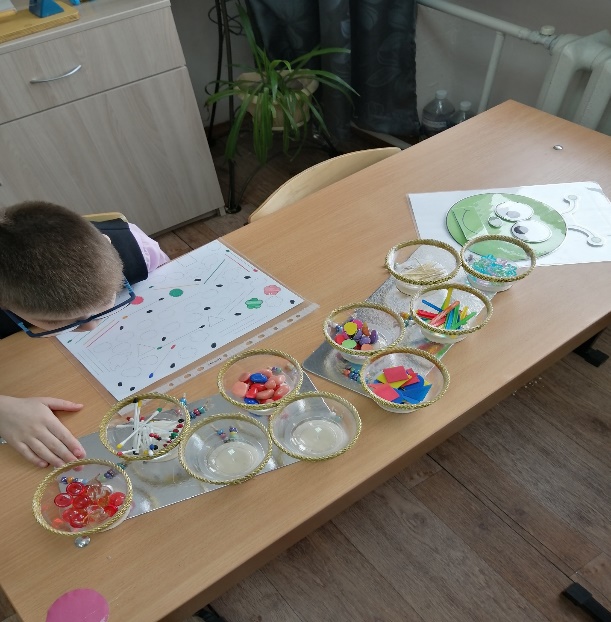 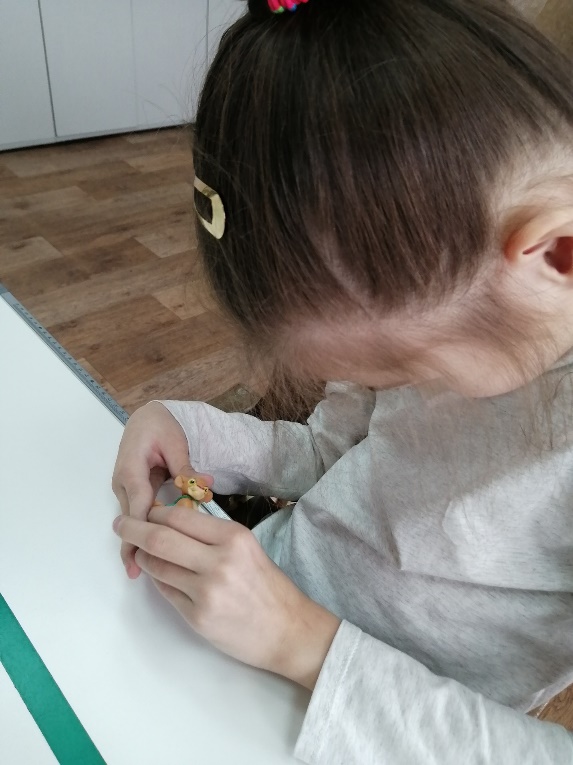 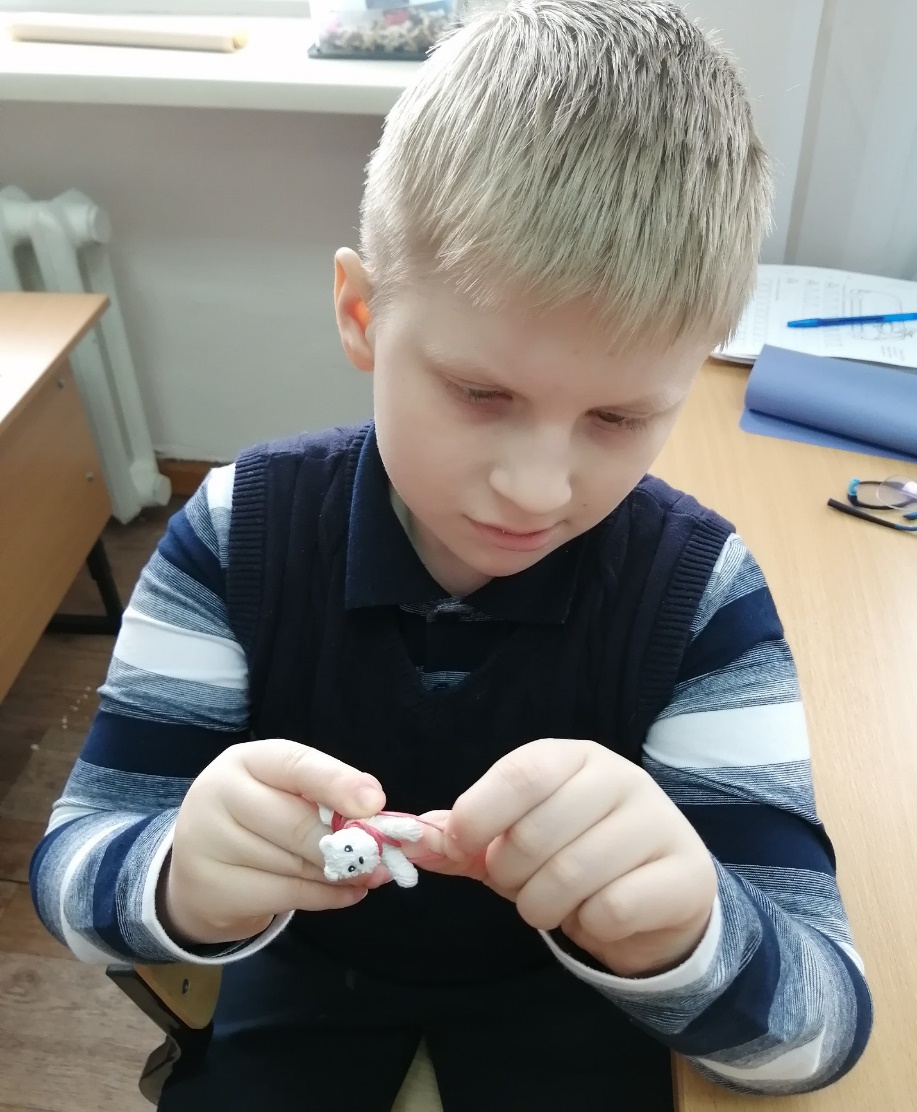 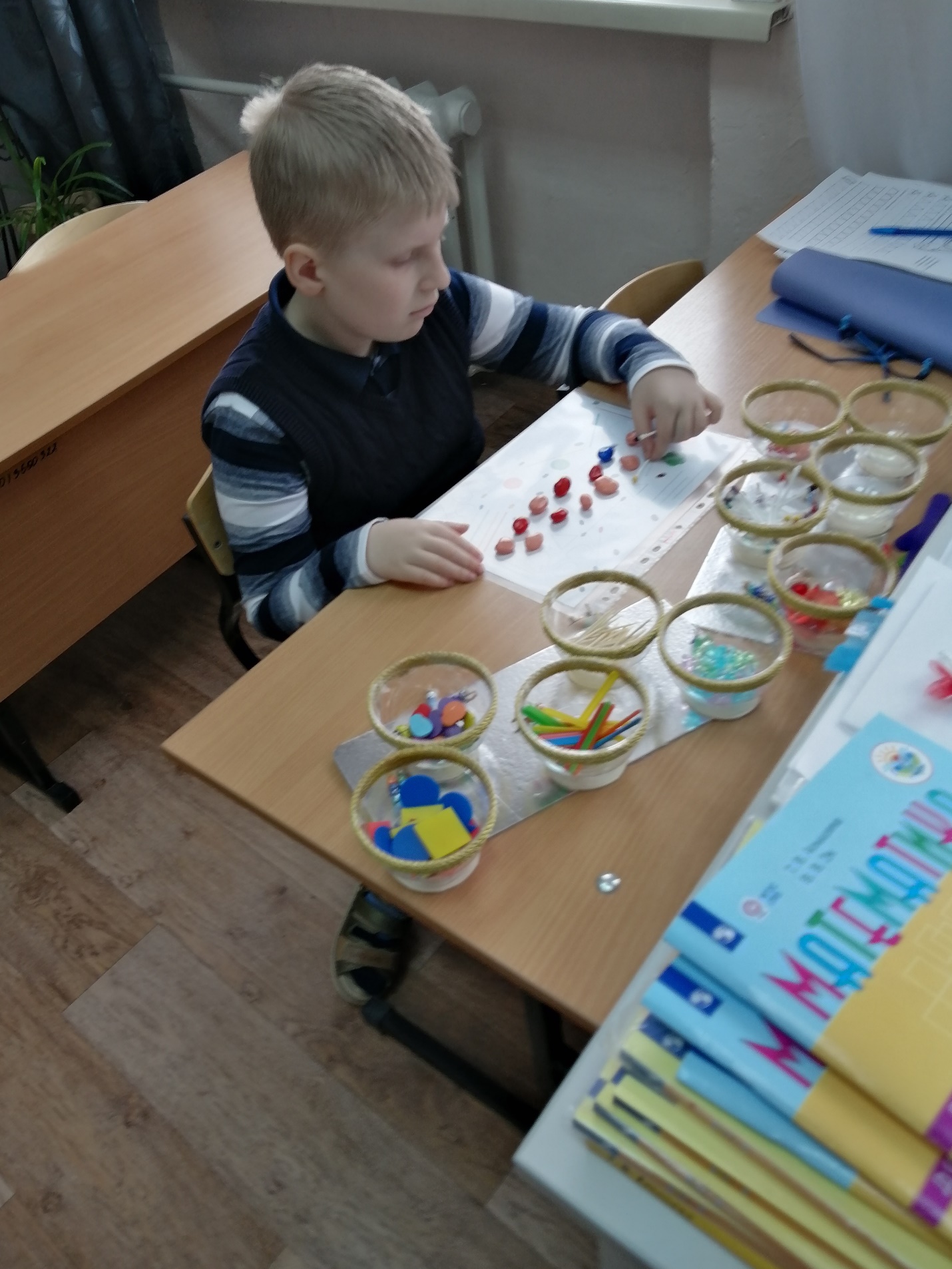 